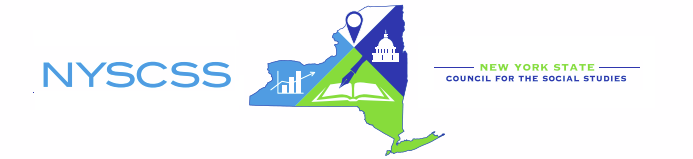 NYSCSS Awards Nomination FormAwards SelectionFor which award are you nominating an individual? (please check one)Outstanding Social Studies Classroom Teacher Award (Elementary)Outstanding Social Studies Classroom Teacher Award (Middle School)Outstanding Social Studies Classroom Teacher Award (High School)Distinguished Social Studies Educator AwardJohn Roy Continuing Social Studies Service AwardSusan Wasserman Young Professional Memorial AwardBenita Jaworsky Outstanding College Educator Memorial AwardNominee InformationREQUIRED NOMINEE INFORMATION:Nominator InformationREQUIRED NOMINATOR INFORMATIONPlease write a 250-500 word rationale which states why the nominee should be considered for this award. Information about how the nominee fits the specific awards criteria must be address. Professional ReferencesIn addition to the nominator’s recommendation, at least one additional reference or letter of support for the nominee is required. This recommendation must be made by a person with a supervisory relationship to the nominee. Please attach the letter of reference to this nomination form and include the appropriate information below. REQUIRED REFERENCE ONE:REQUIRED REFERENCE TWO:Thank you for submitting this award nomination! Please be sure to submit this form along with the appropriate letters of support to our Awards Committee Co-Chairs by Thursday, January 7. Completed forms and materials should be submitted electronically to either:Mary Duffin: mduffin2@verizon.netDavid Babikian: dbabikia@nscsd.orgNominee Name:Nominee email:Nominee Phone Number:School District and Building:Current Position:Is the nominee a member of NYSCSS or NYS4A?YesNoBothIs the nominee a member of a Local Council?YesNoBothIf member of a Local Council, which Council?Nominator Name:Nominator email:Nominator Phone Number:Nominator Relationship to Nominee:Reference Name:Reference email:Reference Phone Number:School District and Building:Relationship to NomineeReference Name:Reference email:Reference Phone Number:School District and Building:Relationship to Nominee